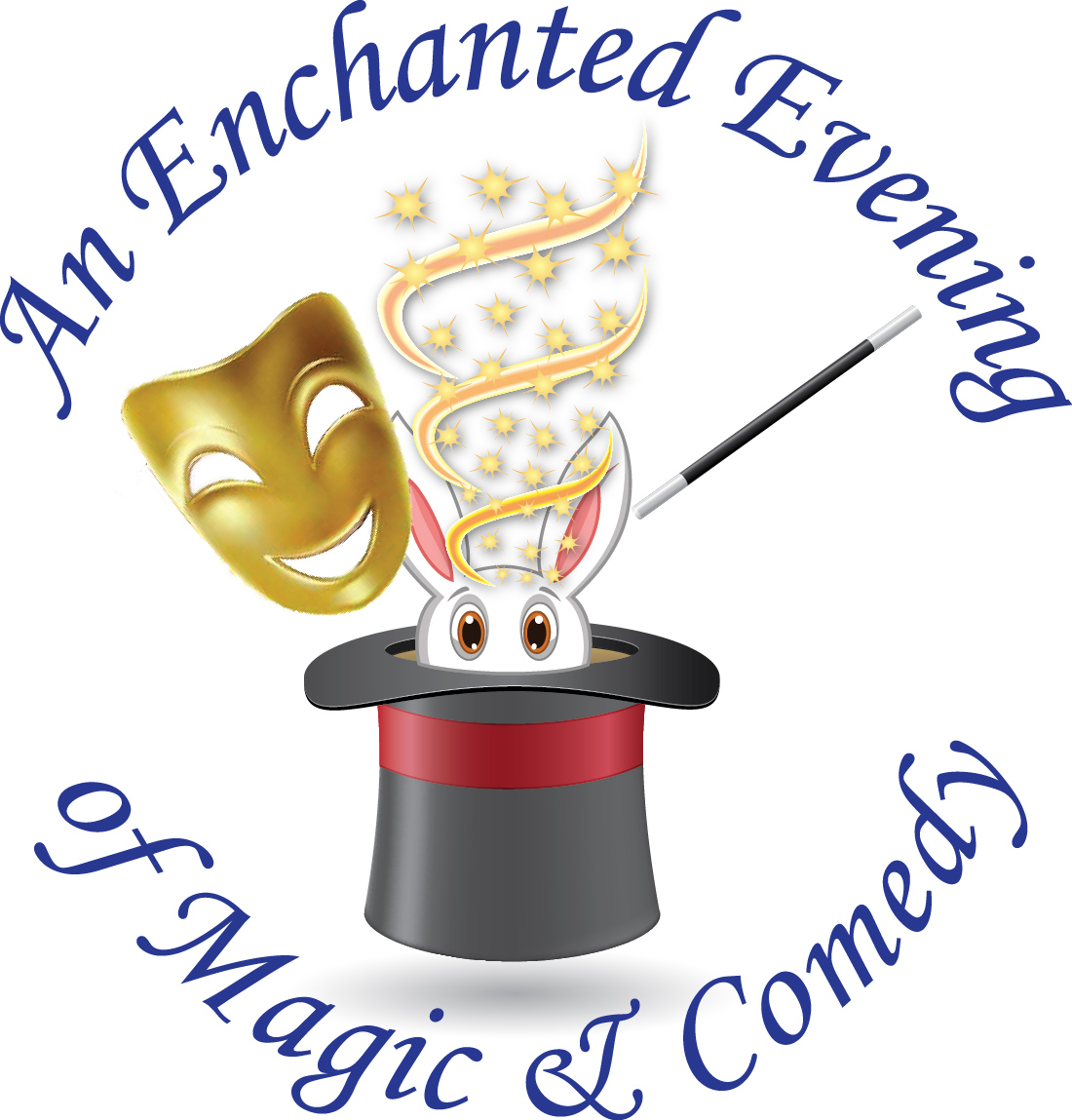 Vocational Visions Nets $100,000 at Enchanted Evening Fundraiser and Honors ABM IndustriesIrvine, Calif. (April 21, 2015) – Over 300 guests helped Vocational Visions reach their fundraising goal of $100,000 at the organization’s 12th annual Enchanted Evening fundraiser on Saturday, April 18. Chaired by community leader and Vocational Visions’ board member Hilary Hurt, the event was held at the Irvine Marriott Hotel with the theme, “An Enchanted Evening of Magic & Comedy.”ABM Industries was awarded with Vocational Visions’ Employer of the Year award. Regional Director Jeffrey Leonard accepted the award on behalf of ABM and shared that ABM has employed ten clients through Vocational Visions’ Supported Employment and Direct Placement programs since March 2014. ABM is one of the largest facility management services providers in the U.S. with nearly 100,000 employees nationwide. The festive evening began with an expansive silent auction and cocktail reception. Volunteer magicians and Magic Castle members Randy Gastreich, Victor Globa and John Tonsick delighted guests with their strolling magic during the initial reception. World Champion Magician Johnny Ace Palmer topped off the evening with a spectacular magic show which included Vocational Visions participants.Clint Hufft served as both emcee and auctioneer for the live auction which included an Anaheim Ducks jersey signed by all current players, a Corum Admiral’s Cup Challengerwatch valued at $14,000, and a four-hour entertainment package from Johnny Ace Palmer.   The evening highlight was a special musical performance by Vocational Visions participants.For more information about Vocational Visions, call 949.837.7280, ext. 214 or visit www.vocationalvisions.org.About Vocational Visions
Since 1974, Vocational Visions has provided vocational, economic and social services to Orange County adults with intellectual/developmental and other disabilities. The nonprofit organization has eight comprehensive programs that serve more than 500 men and women by providing pathways to employment, life-long learning, and community inclusion.###